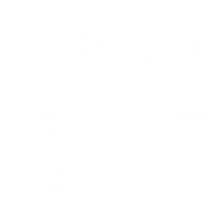 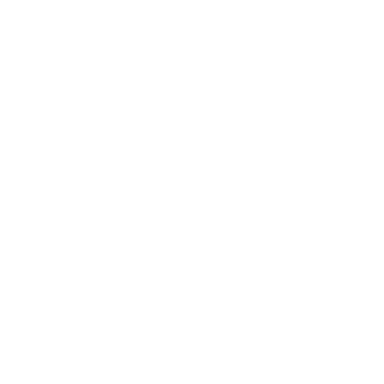 Educational facilitation skills course for primary and community care educators – Thursday 8th and Friday 9th September 2022The Primary Care Academy (South West) would like to invite you to attend the regional educational facilitation skills course for primary and community care educators – Managing groups and presentation skills course.Led by Dr Steve Holmes, Dr Jill Wilson, Dr Stephanie Jackson and Dr Rebecca Matthews from the Training Programme Director team in the South West.  This course aims to increase the knowledge, skills and positive attitudes of primary care educators in group facilitation.   Steve and Jill have been involved running the regional small group facilitators course for Health Education England since 2015 and are active in a variety of areas of presentation, facilitation across differing boundaries in the south west and nationally.Aims  To increase the knowledge, skills and positive attitudes of primary care educators in group facilitation.   To develop skills in facilitating small groups in an experiential manner.   To enhance the ability of educators to plan and deliver structured educational sessions.  Objectives  To understand appropriate use of “energising and other strategies”.   To develop skills in facilitating small groups.  To be able to identify behaviours in a small group setting that disrupt and enhance group performance.  To understand reasons for disruption and disengagement in group work.   To recognise “in action” characteristics of a successful educational session.  To practice and develop skills to deliver successful educational sessions.  To explore and apply relevant educational theory in group work.Registration To register your interest for this event, please complete the MS Form by clicking on the link below.Please ensure that you have completed the form by Thursday 11th August 2022.https://forms.office.com/r/EHSgCVN3NaHomeworkPre Course HOMEWORKConsider which presentations that you have been to which were particularly useful to you – and which were of little us. Consider which small group meetings you have been to which were particularly useful to you and which were of little us. What were the key factors that made useful / less useful? (We hope to collate this thinking) 
 Face to face day session Plan a very rough outline of a half day session you might want to deliver to your educational group Reflect on energisers / icebreakers / use of video clips that you have seen work well and work badly – bring a favourite with you Prepare a maximum 5-minute presentation on a topic for learners (can be a summary of your half day – or something non-clinical, you can use powerpoint but this is not required) – the presentation should be something that you want to deliver and will help in small group discussion with colleagues. For any questions about the event or the Primary Care Academy please email: PrimaryCareAcademy.SW@hee.nhs.ukKind RegardsPCA Team Dr Linda Simpson Director, Southwest Primary Care AcademyGP Associate Dean for CornwallHealth Education England   Dr William Edney   PCA GP Fellowship Lead   Training Programme Director   Health Education England